ПРОФЕССИОНАЛЬНОЕ ОБРАЗОВАТЕЛЬНОЕ УЧРЕЖДЕНИЕ«ДАГЕСТАНСКИЙ КОЛЛЕДЖ ОБРАЗОВАНИЯ»ПОЛОЖЕНИЕ  О КОЛЛЕДЖЕ 
Дербент 2015г1. Общие положения1.1. Настоящее Положение регулирует деятельность профессионального образовательного учреждения «Дагестанский колледж образования» (далее ПОУ « ДКО») и разработано в соответствии с Законом Российской Федерации «Об образовании» и Типовым положением об образовательном учреждении среднего профессионального образования (среднем специальном учебном заведении) Российской Федерации, утвержденным Постановлением Правительства Российской Федерации № 543 от 18 июня 2008 г. и Федерального закона от 29.12.2012 № 273-ФЗ «Об образовании в Российской Федерации», Приказа Министерства образования и науки РФ от 30.12. 2013г. №1422 «Об утверждении перечня вступительных испытаний при приеме на обучение по образовательным программам среднего профессионального образования по профессиям и специальностям, требующим у поступающих наличия определенных творческих способностей, физических и (или) психологических качеств»; Федерального закона от 25 июля 2002 года № 115-ФЗ «О правовом положении иностранных граждан в Российской Федерации»;1.2. ПОУ «ДКО» является самостоятельным образовательным учреждением, реализующий программы среднего профессионального образования базового и повышенного уровня.1.3. Колледж имеет право на ведение образовательной деятельности и льготы, установленные законодательством Российской Федерации, со дня получения лицензии на право ведения образовательной деятельности по программам среднего профессионального образования. Выпускникам Колледжа, освоившим соответствующую образовательную программу в полном объеме и прошедшим итоговую государственную аттестацию, на основании свидетельства о государственной аккредитации выдается документ государственного образца – диплом о среднем профессиональном образовании.1.4. В  деятельности Колледж руководствуется федеральными законами,  постановлениями и распоряжениями Правительства РФ, приказами и решениями Министерства образования Российской Федерации, Министерства образования Республики Дагестан и другими локальными актами.1.5. Основными задачами Колледжа являются:- удовлетворение потребностей личности в интеллектуальном, культурном и нравственном развитии посредством предоставления среднего профессионального образования;- удовлетворение потребностей общества в специалистах со средним профессиональным образованием;- формирование у обучающихся гражданской позиции и трудолюбия, развитие ответственности, самостоятельности и творческой активности;- сохранение и приумножение нравственных и культурных ценностей общества.1.6. В Колледже реализуются основные профессиональные образовательные программы среднего профессионального образования базовой и углубленной подготовки, а также дополнительные профессиональные образовательные программы среднего профессионального образования.2. Прием в Колледж2.1. Колледж осуществляет прием для обучения по образовательным программам по договорам с оплатой стоимости обучения с юридическими и (или) физическими лицами.В Колледж принимаются граждане Российской Федерации, иностранные граждане и лица без гражданства, проживающие на ее территории, а также соотечественники из государств ближнего зарубежья.2.2. Порядок и Правила приема в Колледж ежегодно разрабатываются на основании порядка и правил приема Министерства образования и науки Российской Федерации и утверждаются приказом Директора Колледжа.Сроки приема документов от поступающих на очную и заочную формы обучения устанавливаются Колледжем.2.3. Прием в Колледж осуществляется на конкурсной основе по заявлению граждан, имеющих документ государственного образца об основном общем, среднем (полном) общем образовании. Условия конкурса гарантируют соблюдение прав граждан на образование и зачисление граждан, наиболее способных и подготовленных к освоению образовательной программы среднего профессионального образования.Конкурс на прием граждан, имеющих среднее (полное) общее образование, в Колледж проводится на основании результатов государственной итоговой аттестации (ОГЭ) и единого государственного экзамена (ЕГЭ)  по общеобразовательным дисциплинам, соответствующим специальности, на которую осуществляется прием.2.4.  Формы проведения и система оценок вступительных испытаний определяются Правилами приема в Колледж и имеют различия в зависимости от специальности, формы обучения, уровня среднего профессионального образования (базового или углубленного) и образования, на базе которого осуществляется прием.2.5. На период проведения вступительных испытаний и зачисления в Колледж создается приемная и апелляционная комиссии, порядок формирования, состав, полномочия и деятельность которых регламентируются положениями, утвержденными Директором Колледжа.2.6. Зачисление в состав студентов Колледжа производится приказом Директора после представления поступающим оригинала документа об образовании. При зачислении на каждого студента Колледжа формируется личное дело.2.7. Колледж в обязательном порядке знакомит поступающих с лицензией на право ведения образовательной деятельности, свидетельством о государственной аккредитации, Уставом ПОУ « ДКО» и настоящим Положением.3. Образовательная деятельность Колледжа3.1. Колледж ведет подготовку специалистов по программам среднего профессионального образования на русском языке.3.2. Основные образовательные программы среднего профессионального образования осваиваются студентами на очной и заочной формах обучения.3.3. Нормативные сроки обучения в Колледже устанавливаются в соответствии с Федеральными государственными образовательными стандартами среднего профессионального образования по специальностям, включенным в лицензию Колледжа на право ведения образовательной деятельности.3.4. Организация образовательного процесса регламентируется учебным планом, который разрабатывается Заместителем директора по учебной работе Колледжа и утверждается Директором. На основании утвержденного учебного плана учебная часть Колледжа составляет графики учебного процесса и расписания занятий по каждой специальности и формы обучения, которые согласовываются и утверждаются Директором Колледжа.3.5. Учебный год начинается 1 сентября и заканчивается согласно учебному плану конкретной специальности и формы обучения. Срок начала учебного года по заочной форме обучения может переноситься Колледжем не более чем на 3 месяца.В соответствии с ФГОС СПО для студентов устанавливаются каникулы не менее двух раз в течение учебного года общей продолжительностью 8-11 недель в год, в том числе в зимний период – не менее 2 недель.3.6. В Колледже устанавливаются следующие основные виды занятий: урок, лекция, семинар, практическое занятие, лабораторное занятие, контрольная работа, консультация, самостоятельная работа, учебная и производственная практики, выполнение курсовой работы (курсовое проектирование), также могут проводиться другие виды учебных занятий.Для всех видов аудиторных занятий академический час устанавливается продолжительностью 45 минут.Недельная нагрузка студентов обязательными учебными занятиями преподавателя с обучающимися составляет не более 36 академических часов.3.7. Численность студентов в учебной группе в Колледже по очной форме обучения устанавливается 25-30 человек, по заочной форме – 25-30 человек. При проведении лабораторных и практических занятий, учебных занятий по физической культуре и другим дисциплинам, перечень которых определяется Колледжем самостоятельно, а также при выполнении курсовой работы (курсовом проектировании) и производственном обучении в учебно-производственных мастерских Колледжа учебная группа может делиться на подгруппы численностью не менее 8 человек.Повседневное руководство учебной и воспитательной работой в учебных группах осуществляется руководителями учебных групп.3.8. Учебная и производственная практики проводятся в учебно-производственных мастерских Колледжа или на предприятиях (учреждениях) на основе договоров, заключаемых между Колледжем и администрацией предприятия (учреждения).Преддипломная практика (квалификационная практика или стажировка) проводится на предприятиях (учреждениях) на основе договоров, заключаемых между Колледжем и администрацией предприятия (учреждения).Прохождение студентами практики регламентирует Положение об учебной, производственной, преддипломной (квалификационной) практике и стажировке, утверждаемым директором Колледжа.3.9. Организация контроля учебной деятельности студентов регламентируется соответствующим Положением, утверждаемым директором Колледжа.В Колледже устанавливается следующая система оценок для промежуточной аттестации: зачтено, незачтено, «отлично» («5»), «хорошо» («4»), «удовлетворительно» («3»), «неудовлетворительно» («2»), «не аттестован», которые указываются в приложении к диплому о среднем профессиональном образовании. Периодичность промежуточной аттестации устанавливается учебными планами по соответствующим специальностям.Количество экзаменов в процессе промежуточной аттестации студентов по очной и заочной формам обучения не должно превышать 8 в учебном году, а количество зачетов – 10. В указанное количество не входят экзамены и зачеты по физической культуре и факультативным дисциплинам.Студенты по итогам учебного курса и при полном выполнении всех учебных заданий, предусмотренных учебным планом и учебными программами, не позднее фактического начала учебного года переводятся с курса на курс приказом Директора Колледжа.Студенты, не аттестованные по дисциплинам учебного плана текущего года, на следующий курс не переводятся и могут быть отчислены из Колледжа приказом Директора Колледжа по представлению Заместителя директора по учебной работе.Студенты, выполнившие учебный план полностью, допускаются к итоговой аттестации. Итоговая аттестация выпускника является обязательной. Итоговая государственная аттестация выпускников Колледжа осуществляется государственными аттестационными комиссиями на основании Положения об итоговой государственной аттестации выпускников Колледжа, утвержденного директором Колледжа.3.10. Колледж выдает выпускникам, освоившим соответствующую образовательную программу в полном объеме и прошедшим итоговую государственную аттестацию, диплом государственного образца о среднем профессиональном образовании.Студенту, проявившему особые успехи в обучении и сдавшему экзамены с оценкой «отлично» не менее чем по 75% всех дисциплин учебного плана, включая итоговую аттестацию, и оценку «хорошо» по остальным дисциплинам, решением Государственной аттестационной комиссии выдается диплом с отличием.3.11. Лицу, отчисленному из Колледжа, выдается академическая справка, отражающая объем и содержание полученного образования.3.12. Документ об образовании, представленный при поступлении в Колледж, выдается из личного дела лицу, окончившему Колледж или выбывшему до окончания срока обучения, а также обучающемуся и желающему поступить в другие образовательные учреждения по его заявлению. При этом в личном деле остается заверенная копия документа об образовании.3.13. Колледж в соответствии с законодательством Российской Федерации вправе оказывать платные дополнительные образовательные услуги, не предусмотренные соответствующими образовательными программами и Федеральными государственными образовательными стандартами, по договорам с юридическими и (или) физическими лицами.Стоимость обучения и размер оплаты за предоставление дополнительных образовательных услуг устанавливаются  и утверждаются  Директором Колледжа.4. Управление Колледжем4.1. В Колледже могут создаваться педагогический и методический советы, попечительский совет, совет колледжа, родительский совет и другие, предусмотренные законодательством Российской Федерации органы самоуправления.4.2. Непосредственное управление Колледжем осуществляет Совет колледжа, возглавляемый Директором Колледжа4.3. Решения по основным вопросам деятельности Колледжа принимаются Советом колледжа.К компетенции Совета колледжа относятся следующие вопросы:- внесение предложений в Совет Колледжа по изменениям и дополнениям к настоящему Положению;- избрание комиссии по трудовым спорам;- внесение в Совет колледжа предложений по созданию, реорганизации и ликвидации лабораторий и других структурных подразделений Колледжа;- обсуждение отчетов сотрудников Колледжа об учебной, учебно-методической, воспитательной деятельности.- иные вопросы, решение которых определяется действующим законодательством и локальными актами Колледжа.4.4. К компетенции Учредителя относятся следующие вопросы:- утверждение Положения о Колледже, изменений и дополнений к нему;- назначение директора Колледжа;- утверждение квартальной и годовой бухгалтерской отчетности (баланса) Колледжа;- реорганизация или ликвидация Колледжа, назначение ликвидационной комиссии.4.5. Директор Колледжа действует на основании Решения Учредителя.Директор осуществляет оперативное руководство деятельностью Колледжа в соответствии с законодательством РФ, настоящим Положением, Уставом Колледжа.К компетенции директора Колледжа относятся:- представление Колледжа в отношениях с другими организациями и учреждениями;- формирование структуры и подбор кандидатур для замещения вакантных должностей работников Колледжа, определение их должностных обязанностей, заключение и расторжение трудовых договоров;- обеспечение контроля данных, необходимых для налоговых и бухгалтерских расчетов;- в пределах имеющихся полномочий издание распоряжений, обязательных для всех работников и студентов Колледжа;- поддержание благоприятного морально-психологического климата в коллективе;- контроль соблюдения работниками Колледжа приказов и распоряжений, правил внутреннего распорядка, правил и норм охраны труда и противопожарной безопасности, состояния производственной и трудовой дисциплины.4.6 В состав педагогического совета входят:– директор ПОУ«ДКО»;– заместитель по учебной работе;– заместитель по организационно-воспитательной работе– заместитель по учебно-производственной работе– преподаватели колледжа за исключением преподавателей, находящихся в длительных отпусках по беременности и родам и по уходу за ребенком, а также в творческих отпусках сроком до одного года– врач, педагог-психолог, социальный педагог;- библиотекарь;– председатель родительского комитета,– представитель учредителя заседания педагогического Совета проводятся с периодичностью не реже одного раза в два месяца. Конкретные даты заседаний педагогического Совета определяются графиком обязательных мероприятий по колледжу.4.7 Исполнение части своих полномочий директор может передавать заместителям и другим руководящим работникам Колледжа.5. Обучающиеся Колледжа5.1. К обучающимся Колледжа относятся студенты и слушатели. Студентом Колледжа является лицо, зачисленное приказом Директора Колледжа для обучения по образовательной программе среднего профессионального образования. Слушателем Колледжа является лицо, зачисленное приказом Директора Колледжа для обучения на подготовительных курсах или освоения дополнительной профессиональной образовательной программы. Статус слушателя в части получения образовательных услуг соответствует статусу студента соответствующей формы обучения.5.2. Права и обязанности обучающихся в Колледже определяются законодательством РФ, Уставом Колледжа и настоящим Положением.5.3. Студентам выдаются студенческий билет и зачетная книжка.5.4. Студенты заочной формы обучения совмещают учебу с работой и пользуются при этом гарантиями и компенсациями, установленными законодательством Российской Федерации. В период зачетно-экзаменационной сессии Колледж предоставляет студенту заочной формы обучения справку-вызов, дающей ему право на дополнительный оплачиваемый отпуск по месту работы.5.5. Студенты имеют право:- участвовать в обсуждении и решении вопросов деятельности Колледжа, в том числе через органы самоуправления и общественные организации;- бесплатно пользоваться библиотеками, информационными ресурсами, услугами учебных и других подразделений Колледжа.5.6. Студенты, обучающиеся по очной форме обучения вправе получать стипендии, выплачиваемые физическими или юридическими лицами, а также иные стипендии.5.7. Колледж, в соответствии с законодательством Российской Федерации реализует меры социальной поддержки студентов. За успехи в освоении образовательных программ для студентов Колледжа могут устанавливаться различные формы морального и материального поощрения.5.8. По медицинским показаниям и в других исключительных случаях студенту предоставляется академический отпуск в установленном порядке.5.9. Студент имеет право на перевод в Колледже с одной образовательной программы (или) формы обучения на другую в установленном порядке.5.10. Условия восстановления на обучение лиц, отчисленных из Колледжа, а также приема для продолжения обучения лиц, ранее обучавшихся в другом Колледже, определяются внутренним Положением Колледжа о восстановлении и переводе студентов.5.11. За восстановление и прием для продолжения обучения (после отчисления из другого среднего специального учебного заведения), перевод с одной образовательной программы и (или) формы обучения на другую и из одного среднего специального учебного заведения в другое может взиматься плата.5.12. За невыполнение учебного плана по специальности в установленные сроки по неуважительной причине, невыполнение обязанностей, предусмотренных настоящим Положением и нарушение правил внутреннего распорядка к студентам применяются дисциплинарные взыскания вплоть до отчисления из Колледжа. Не допускается отчисление студентов по инициативе администрации во время их болезни, каникул, академического отпуска или отпуска по беременности и родам. Порядок отчисления студентов определяется Положением об отчислении студентов из ПОУ « ДКО».6. Работники Колледжа6.1. К работникам Колледжа относятся административно-управленческий персонал, педагогические работники, учебно-вспомогательный и обслуживающий персонал.К педагогической деятельности в Колледже допускаются лица, имеющие высшее профессиональное образование, которое подтверждается документами государственного образца о соответствующем уровне образования и (или) квалификации.6.2. Работники Колледжа имеют право:- на участие в управлении Колледжем;- на избрание в выборные органы, участие в обсуждении и решении вопросов деятельности Колледжа, в том числе через органы самоуправления и общественные организации;- на получение необходимого организационного, учебно-методического и материально-технического обеспечения своей профессиональной деятельности, бесплатное пользование библиотеками, информационными ресурсами, услугами учебных, учебно-методических и других подразделений Колледжа в соответствии с настоящим Положением.6.3. Педагогические работники имеют право выбирать методы и средства обучения, обеспечивающие высокое качество образовательного процесса. Не допускается использование методов, связанных с физическим и психическим насилием над личностью. 6.4. Работники Колледжа обязаны соблюдать настоящее Положение, правила внутреннего трудового распорядка, следовать профессиональной этике, качественно выполнять возложенные на них функциональные обязанности.6.5. Педагогические работники обязаны систематически повышать свою квалификацию. Руководство Колледжа создает необходимые условия для повышения квалификации работников. Повышение квалификации педагогических работников проводится не реже одного раза в 5 лет путем обучения и (или) стажировки в образовательных учреждениях дополнительного профессионального образования, высших учебных заведениях, научных, научно-методических и других учреждениях и организациях.6.6. Руководящие и педагогические работники Колледжа проходят аттестацию в порядке, установленном Колледжем.6.7. Педагогические работники в порядке, установленном законодательством Российской Федерации, пользуются правом на получение пенсии за выслугу лет до достижения ими пенсионного возраста, на сокращенную продолжительность рабочего времени, удлиненный ежегодный оплачиваемый отпуск, другими правами, социальными гарантиями и льготами.Учебная нагрузка на учебный год для преподавателей Колледжа оговаривается в трудовом договоре и не должна превышать 1440 академических часов.6.8. За успехи в учебной, методической, научной, воспитательной и другой работе для работников устанавливаются различные формы морального и материального поощрения.6.9. Увольнение преподавателей Колледжа по инициативе администрации, связанное с сокращением численности работников, допускается только после окончания учебного года.7. Экономика Колледжа7.1. Для обеспечения образовательной деятельности за Колледжем закрепляется право оперативного управления зданием, а также размещенными в нем имуществом и оборудованием.7.2. Колледж несет ответственность перед учредителем за сохранность и эффективное использование закрепленного за ним имущества.7.3. Источниками финансирования деятельности Колледжа являются:- финансовые поступления от учредителя- средства, получаемые от осуществления платной образовательной деятельности Колледжа;- другие законные источники финансирования, допускаемые действующим законодательством.7.4. Колледж самостоятельно определяет порядок использования денежных средств, полученных от осуществления платной образовательной деятельности и других  источников, не запрещенных законодательством Российской Федерации, в том числе средств, направляемых на оплату труда и материальное стимулирование своих работников.Финансирование деятельности Колледжа, связанной с реализацией основных профессиональных образовательных программ среднего профессионального образования, осуществляется в порядке, предусмотренном для соответствующих образовательных учреждений.7.5. Платная образовательная деятельность Колледжа не является предпринимательской.Размер оплаты за получение платных образовательных услуг устанавливается в соответствии с утвержденной Директором сметой на обучение.Колледж вправе в пределах численности контингента обучающихся, установленной лицензией, осуществлять прием студентов подготовку специалистов на основе договоров с физическими и (или) юридическими лицами с оплатой ими стоимости обучения.Колледж может оказывать платные дополнительные образовательные услуги сверх соответствующих образовательных программ и Федерального государственного образовательного стандарта по договорам с физическими и юридическими лицами, в том числе студентам, обучающимся за счет бюджетных средств (на добровольной основе).8. Учет, отчетность и контроль в Колледже8.1. Статистическую отчетность Колледж представляет в органы государственной статистики в соответствии со сроками и установленным порядком.8.2.Контроль соблюдения финансово-хозяйственной дисциплины Колледжа осуществляют Учредитель колледжа и соответствующие органы в пределах своей компетенции.9. Ликвидация и реорганизация деятельности Колледжа9.1. Колледж может быть реорганизован в порядке, предусмотренном  ГК РФ, законом об образовании, ФЗ «О некоммерческих организациях», другими федеральными законамиПри реорганизации Колледжа данное Положение утрачивает силу.9.2. Ликвидация Колледжа может быть осуществлена в форме слияния, присоединения, разделения, выделения и преобразования9.3 Колледж может быть ликвидирован:- по решению Учредителя- по решению Суда, предусмотренным законодательством РФ.9.4. При принятии решения о ликвидации Коллежа процедура ликвидации производится в установленном законодательством порядке.9.5. При ликвидации Колледжа денежные средства и иное имущество, находящееся в его самостоятельном распоряжении, за вычетом платежей по своим обязательствам направляются и передаются в установленном законодательством порядке Учредителю. В случае нарушения Колледжем законодательства Российской Федерации в области образования, Устава колледжа, Министерство образования и науки РФ вправе своим предписанием приостановить в этой части деятельность Колледжа.9.6. При реорганизации или ликвидации Колледжа увольняемым работникам гарантируется соблюдение их прав и интересов в соответствии с трудовым законодательством Российской Федерации.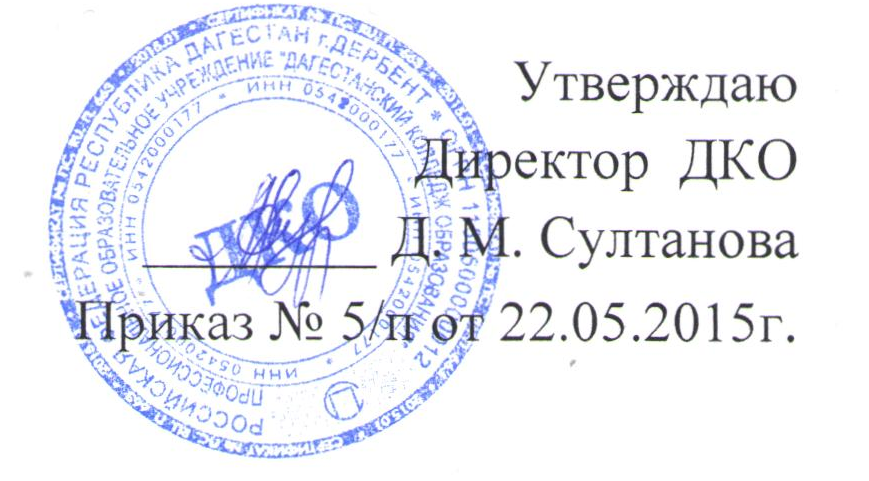 